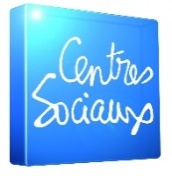 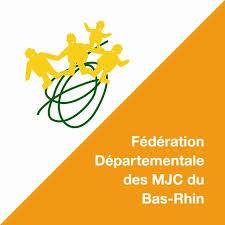 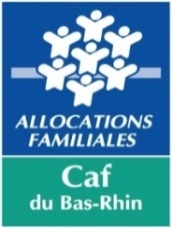 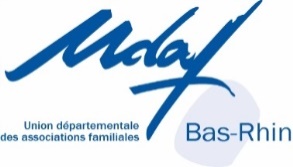 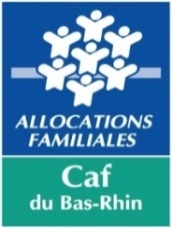 « Fonds d’Eveil Innovation pour Tous les Enfants »FICHE BILANDate :								Signature :Date :								Signature :	CADRE RESERVE A LA TETE DE RESEAUNom du projetPorteurCoordonnées de la personne référenteTerritoireThematique concernee par le projetCulture et artsCulture et artsThematique concernee par le projetSportSportThematique concernee par le projetSciences et techniquesSciences et techniquesThematique concernee par le projetCitoyennetéCitoyennetéThematique concernee par le projetDéveloppement durableDéveloppement durableSynthese du projetdates et périodes 
de réalisationRappel des principaux objectifs et de la visée éducativeObjectifs et visee educative atteintsIntegralementPartiellementPartiellementObjectifs et visee educative atteintsSi partiellement  : motifsComplementarité avec l’offre de loisirs collectifs existanteouinonnonComplementarité avec l’offre de loisirs collectifs existanteIntervenantsModalités d’information des jeunes et des famillesPublic Nombre d’enfants de 3 à 6 ans……………………………  Nombre d’enfants de 7 à 11 ans…………………………… Nombre d’enfants de 3 à 6 ans……………………………  Nombre d’enfants de 7 à 11 ans…………………………… Nombre d’enfants de 3 à 6 ans……………………………  Nombre d’enfants de 7 à 11 ans……………………………Nombre de filles et nombre de garçons☐  Nombre de filles : …………………….........................☐ Nombre de garçons : ……………………....................☐  Nombre de filles : …………………….........................☐ Nombre de garçons : ……………………....................☐  Nombre de filles : …………………….........................☐ Nombre de garçons : ……………………....................Actions mises en oeuvre pour atteindre un public eloigne des structures existantesFréquentation enfants issus des familles les plus vulnerablesouinonnonFréquentation enfants issus des familles les plus vulnerablesPart d’enfants issus de familles vulnerables / totalité des enfants accueillis………%………%………%Tarification appliquée 
(grille tarifaire modulee en fonction des revenus)A joindre en annexeA joindre en annexeA joindre en annexeActeurs associés au projetPartenaires associésNomRôle(s)Acteurs associés au projetActeurs associés au projetActeurs associés au projetActeurs associés au projetPerspectives éventuellesSuite(s) donnée(s) au projet :Perspectives éventuellesNouveau(x) projet(s) :Remarquessuggestions en lien avec le dispositif FEITEMontant de la subvention FeiteDEMANDÉMontant de la subvention FeiteACCORDÉCompte de résultat du projet (fonctionnement) – annee :DépensesDépensesRecettesRecettesObjetMontantsObjetMontantsPréciser les dépenses de personnel (hors frais fixes), matériel, rétribution des intervenants, communication, frais de déplacements, locations, frais de réception...Préciser les dépenses de personnel (hors frais fixes), matériel, rétribution des intervenants, communication, frais de déplacements, locations, frais de réception...Préciser les  subventions publiques (PSO Caf,…), autres subventions, participations des usagers, fonds propres.Préciser les  subventions publiques (PSO Caf,…), autres subventions, participations des usagers, fonds propres.TOTAL DépensesTOTAL RecettesCompte de résultat du projet (investissement) – annee :DépensesDépensesRecettesRecettesObjetMontantsObjetMontantsTOTAL DépensesTOTAL Recettesbilan conforme au projet :  Oui     			 Non  Oui     			 NonCommentaires Eventuels  (facultatif) :SI LE BILAN N’est pas conforme, détailler les non-conformités   :Montant a payer Conforme au montant réservé soit ……………€ Limité à 80 % du montant des dépenses soit…………………€analysé réalisée par :(nom, prénom, fonction)date :analysé réalisée par :(nom, prénom, fonction)date :analysé réalisée par :(nom, prénom, fonction)date :